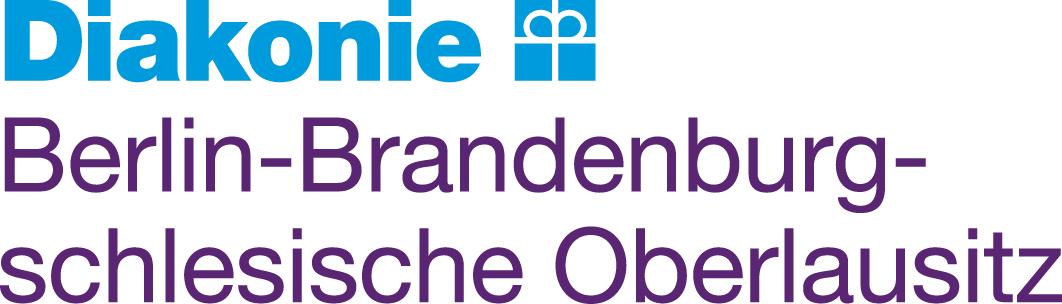 Das Kirchenjahr in der evangelischen KindertagesstätteKurs für pädagogische FachkräfteJohannisEin Angebot desVerbands Evangelischer Tageseinrichtungen für Kinder Berlin-Brandenburg-schlesische Oberlausitz e.V. (VETK)Kontakt:Winnie GrunwaldProjektkoordinatorin KITA evangelisch!Paulsenstraße 55/56, 12163 BerlinT 030 820 97-299F 030 820 97-174Grunwald.W@dwbo.dewww.vetk.de 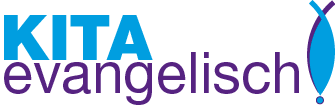 ArbeitsbogenDie dazugehörigen Texte und Materialien finden Sie im Diakonie-Portal unter https://www.diakonie-portal.de/arbeitsbereiche/kindertagesstaetten/fortbildungsangebote/religioese-bildung/das-kirchenjahr-der-0 bzw. www.vetk.de  »Fortbildungsangebote«  »Unser religionspädagogisches Fortbildungsangebot«  »Online-Kurs: Das Kirchenjahr in der evangelischen Kindertagesstätte«Sie können für die Teilnahme an dem Kurs eine Teilnahmebescheinigung erhalten, wenn Sie mindestens drei der Arbeitsbögen bearbeiten und vollständig ausgefüllt in der VETK-Geschäftsstelle bei Winnie Grunwald einreichen.Bei einigen Fragen haben Sie die Wahl zwischen einer A- und B-Variante. Der Arbeitsbogen gilt dann als vollständig ausgefüllt, wenn sie eine von beiden Aufgaben bearbeitet haben. Selbstverständlich können Sie aber auch beiden Fragen beantworten.Dieser Arbeitsbogen wurde bearbeitet vonVorname: 	Name: 	Einrichtung: 	Träger:	 E-Mail*:	Postanschrift*: * Die Datenangabe ist freiwillig und dient nur für die Zusendung der Teilnahmebescheinigung. Geben Sie keine Kontaktdaten an, wird die Teilnahmebescheinigung an Ihre Einrichtung gesendet.Johannis in meinem LebeNMein JohannisfestDie Bedeutung des Johannisfestes und das Brauchtum zu Johannis sind in den verschiedenen Ländern und Regionen sehr unterschiedlich. Im Berliner und Brandenburger Raum gibt es kaum verbreitete Traditionen. Dennoch lassen sich Bezüge zum Johannistag entdecken.Mein NameWenn Eltern einen Namen für ihr Kind auswählen, ist manchen der Klang wichtig, anderen die Bedeutung oder eine familiäre Tradition. Viele Namensträger*innen kennen die Bedeutung ihres Namens gar nicht. Eine gute Datenbank mit Namen aus aller Welt bietet https://www.vorname.com/vornamen.html Meine TaufeBei der Taufe wird dem Täufling ein Taufspruch mitgegeben, ein Vers aus der Bibel, der ihn durch das Leben begleiten soll. Oft wird damit eine bestimmte Hoffnung oder ein Wunsch verbunden. Auf der Website www.taufspruch.de kann man viele Taufsprüche finden und sich in drei Schritten eine passende Auswahl anzeigen lassen.Johannis in Bibel & KircheDer TäuferDie Taufe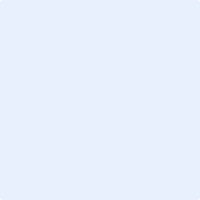 Johannis in der Kita-PraxisMaterialDiskussionRitualVariante AODERVariante BKennen Sie einen Brauch zu Johannis? Beschreiben Sie diesen. Wo haben Sie den Brauch erlebt? ODERDer Johannistag gilt als »Lostag«, also als ein Tag im bäuerlichen Kalender, der für die Vorhersage des Wetters und für Beginn bzw. Ende bestimmter landwirtschaftlicher Tätigkeiten bedeutsam ist.Finden Sie eine Bauernregel mit Bezug zum Johannistag.Recherchieren Sie Pflanzen und Tiere, die nach Johannis benannt sind.Warum wird Johannis auch als »Spargelsylvester« bezeichnet?Variante AODERVariante BWissen Sie, was Ihr Vorname bedeutet? Recherchieren Sie doch mal darüber. Gibt es eine »Geschichte« zu ihrem Namen?ODERGibt es in Ihrer Kita ein Kind mit einem besonders ausgefallenen Namen? Was bedeutet der Name? Wie »passt« der Name zu dem Kind?Variante AODERVariante BKönnen Sie sich an Ihren Taufspruch erinnern bzw. den Ihrer Kinder oder Patenkinder? Wer hat den Spruch ausgewählt?ODERWenn Sie sich heute einen Taufspruch für sich auswählen dürften, welcher wäre das? Welche Ihrer Eigenschaften oder welcher Wunsch kommt darin zum Ausdruck?Der Johannistag ist der Geburtstag von Johannes dem Täufer. Von ihm heißt es häufig, er sei ein »Vorläufer Jesu«. Wie lässt sich das begründen?Suchen Sie einmal in »Ihrer« Kirche den Taufstein. Fotografieren oder zeichnen Sie ihn. Welche gestalterischen Elemente wurden genutzt? Was können Sie über dessen Geschichte in Erfahrung bringen?TaufkofferPacken Sie einen kleinen Koffer oder eine Kiste mit Dingen, die für die Auseinandersetzung von Kindern mit dem Thema Taufe hilfreich sind. Welche Gegenstände legen Sie in Ihren »Taufkoffer«?Variante AODERVariante BIm TeamSie beraten in Ihrem Kita-Team, wie Sie den Johannistag feiern wollen. Ein Kollege schlägt vor: »Wir könnten ein Feuer in der Feuerschale anzünden. Alle Kinder malen ihre Wünsche auf Zettel und dann werfen wir die Zettel in die Flammen, damit die Wünsche in Erfüllung gehen.« Sofort entgegnet eine Kollegin: »Das ist ja heidnischer Hokuspokus. In einer christlichen Kita geht so was gar nicht.« Wie argumentieren Sie?ODERIm ElterngesprächIn Ihrer Kitagruppe haben Sie den einjährigen Daniel. Im Entwicklungsgespräch sprechen Daniels Eltern Sie an: »Wir überlegen schon seit einiger Zeit, ob wir Daniel taufen lassen sollten. Wir wünschen uns, dass er in der Gemeinde aufwächst und den christlichen Glauben kennenlernt. Allerdings soll sich Daniel später auch selbst für oder gegen eine Religion entscheiden können. Noch ist er dafür ja zu klein. Was meinen Sie, wann ist das beste Alter für eine Taufe?«Wie antworten Sie Daniels Eltern?Wie würden Sie gern in Ihrer Einrichtung den Johannistag feiern? Überlegen Sie sich ein passendes Ritual.